Об утверждении Порядка разработки среднесрочного финансового плана Комсомольского муниципального округа Чувашской РеспубликиВ соответствии со ст. 174 Бюджетного кодекса Российской Федерации в целях обеспечения своевременного и качественного составления проекта бюджета Комсомольского муниципального округа Чувашской Республики и среднесрочного финансового плана Комсомольского муниципального округа Чувашской Республики администрация Комсомольского муниципального округа п о с т а н о в л я е т:1. Утвердить прилагаемый Порядок разработки среднесрочного финансового плана Комсомольского муниципального округа Чувашской Республики2. Отделам администрации Комсомольского муниципального округа Чувашской Республики и уполномоченным учреждениям своевременно представлять в финансовый отдел администрации Комсомольского муниципального округа Чувашской Республики данные, необходимые для составления среднесрочного финансового плана Комсомольского муниципального округа Чувашской Республики.3. Признать утратившим силу постановление Главы Комсомольского района Чувашской Республики от 18 августа 2008 г. № 441 "Об утверждении Порядка составления, рассмотрения, утверждения и исполнения среднесрочного финансового плана Комсомольского района".4. Контроль за исполнением настоящего постановления возложить на финансовый отдел администрации Комсомольского муниципального округа Чувашской Республики.5. Настоящее постановление вступает в силу после его официального опубликования и распространяется на правоотношения, возникшие с 01 января 2023 года.Глава Комсомольского муниципального округа                                                                                 А.Н. ОсиповПорядок
разработки среднесрочного финансового плана Комсомольского муниципального округа Чувашской Республики1. В случае составления и утверждения проекта бюджета Комсомольского муниципального округа Чувашской Республики на очередной финансовый год и плановый период администрацией Комсомольского муниципального округа Чувашской Республики в соответствии со статьей 169 Бюджетного кодекса Российской Федерации разрабатывается и утверждается среднесрочный финансовый план Комсомольского муниципального округа Чувашской Республики.Среднесрочный финансовый план Комсомольского муниципального округа Чувашской Республики (далее - СФП) на очередной финансовый год и плановый период разрабатывается в соответствии с Бюджетным кодексом Российской Федерации, а также основными направлениями бюджетной и налоговой политики Комсомольского муниципального округа Чувашской Республики.Под СФП понимается документ, содержащий основные параметры проекта бюджета Комсомольского муниципального округа Чувашской Республики (далее - бюджет Комсомольского муниципального округа).Значения показателей СФП и основных показателей проекта бюджета Комсомольского муниципального округа должны соответствовать друг другу.2. СФП разрабатывается в целях:- формирования бюджета Комсомольского муниципального округа на очередной финансовый год и плановый период с учетом среднесрочных тенденций социально-экономического развития;- информирования главных распорядителей (распорядителей) бюджетных средств и иных участников бюджетного процесса о финансовом отражении среднесрочных тенденций развития Комсомольского муниципального округа Чувашской Республики (далее - Комсомольского муниципальный округ);- комплексного прогнозирования финансовых последствий разрабатываемых и реализуемых программ и решений;- отслеживания негативных тенденций и своевременного принятия соответствующих мер.3. Формирование СФП осуществляет финансовый отдел администрации Комсомольского муниципального округа по форме согласно приложению к настоящему Порядку до 15 ноября текущего года.4. Утвержденный СФП должен содержать следующие показатели:- прогнозируемый общий объем доходов и расходов бюджета Комсомольского муниципального округа (таблица 1 формы);- объемы бюджетных ассигнований по главным распорядителям бюджетных средств по разделам, подразделам, целевым статьям и видам расходов классификации расходов бюджета Комсомольского муниципального округа (таблица 2 формы);- дефицит (профицит) бюджета Комсомольского муниципального округа;- верхний предел муниципального долга по состоянию на 1 января года, следующего за очередным финансовым годом (очередным финансовым годом и каждым годом планового периода).5. Показатели СФП носят индикативный характер.6. Прогнозирование общего объема доходов бюджета Комсомольского муниципального округа СФП производится на основании следующих исходных данных:- действующих на день внесения проекта решения о бюджете Комсомольского муниципального округа на очередной финансовый год и плановый период в Собрание депутатов Комсомольского муниципального органа нормативных правовых актов Чувашской Республики и муниципальных правовых актов Комсомольского муниципального округа в сфере налоговых и бюджетных правоотношений;- показателей уточненного прогноза социально-экономического развития Комсомольского муниципального округа на очередной финансовый год и плановый период;- сведений, представленных главными администраторами (администраторами) доходов бюджета Комсомольского муниципального округа;- иных показателей.7. Прогнозирование общего объема расходов, объемов бюджетных ассигнований бюджета Комсомольского муниципального округа в ведомственной структуре расходов в СФП осуществляется на основании следующих данных:- действующих на момент составления СФП бюджетного законодательства Российской Федерации, иных документов (проектов документов), подготовленных федеральными органами государственной власти, органами государственной власти Чувашской Республики, органами местного самоуправления Комсомольского муниципального округа по вопросам бюджетного планирования;- показателей уточненного прогноза социально-экономического развития Комсомольского муниципального округа на очередной финансовый год и плановый период;- показателей бюджета Комсомольского муниципального округа по расходам на очередной финансовый год и плановый период;- реестра расходных обязательств Комсомольского муниципального округа;- порядка планирования бюджетных ассигнований бюджета Комсомольского муниципального округа на очередной финансовый год и плановый период;- расчетов объемов бюджетных ассигнований бюджета Комсомольского муниципального округа, представленных главными распорядителями бюджетных средств;- муниципальных программ Комсомольского муниципального округа.8. Дефицит (профицит) бюджета Комсомольского муниципального округа в СФП определяется как сальдо прогнозируемых доходов и расходов.9. При формировании показателей верхнего предела муниципального долга необходимо учитывать требования Бюджетного кодекса Российской Федерации.10. Проект СФП разрабатывается путем уточнения параметров планового периода утвержденного СФП и добавления параметров на второй год планового периода.11. Показатели СФП могут быть изменены при разработке и утверждении проекта СФП на очередной финансовый год и плановый период в связи с уточнением основных параметров прогноза социально-экономического развития Комсомольского муниципального округа на очередной финансовый год и плановый период.12. Пояснительная записка к проекту СФП составляется финансовым отделом администрации Комсомольского муниципального округа.13. Проект СФП направляется финансовым отделом администрации Комсомольского муниципального округа на рассмотрение и утверждение в администрацию Комсомольского муниципального округа и представляется в Собрание депутатов Комсомольского муниципального округа одновременно с проектом бюджета Комсомольского муниципального округа на очередной финансовый год и плановый период.Среднесрочный финансовый план
Комсомольского муниципального округа Чувашской Республики на ____ год и плановый период 20____ и 20___ годовТаблица 1Основные показатели среднесрочного финансового плана Комсомольского муниципального округа Чувашской Республики на 20___ год и плановый период 20___ и 20___ годов(тыс. рублей)Таблица 2Распределение объемов бюджетных ассигнований по главным распорядителям средств бюджета Комсомольского муниципального округа Чувашской Республики на 20___ год и плановый период 20___ и 20___ годов(тыс. рублей)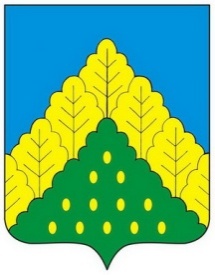 ЧĂВАШ РЕСПУБЛИКИНКОМСОМОЛЬСКИМУНИЦИПАЛЛĂ ОКРУГĔНАДМИНИСТРАЦИЙĔЙЫШẰНУ10.05.2023 ç.  № 465Комсомольски ялĕАДМИНИСТРАЦИЯКОМСОМОЛЬСКОГО МУНИЦИПАЛЬНОГО ОКРУГА      ЧУВАШСКОЙ РЕСПУБЛИКИ          ПОСТАНОВЛЕНИЕ10.05.2023 г. № 465село КомсомольскоеУтвержденпостановлением администрацииКомсомольского муниципального округа Чувашской Республикиот 10.05.2023 № 465Приложение
к Порядку разработки среднесрочного финансового плана Комсомольского муниципального округа Чувашской Республики(форма)ПоказателиОчередной финансовый годПервый год планового периодаВторой год планового периода1234Всего доходовв том числе:Налоговые и неналоговые доходыБезвозмездные поступленияв том числе:- безвозмездные поступления от других бюджетов бюджетной системы Российской ФедерацииВсего расходовДефицит (-), профицит (+)Верхний предел муниципального долга на 1 января, следующего за очередным финансовым годом (и каждым годом планового периода)№ п/пНаименование главного распорядителя бюджетных средствКод главного распорядителя бюджетных средствРазделПодразделЦелевая статьяВид расходовСуммаСуммаСумма№ п/пНаименование главного распорядителя бюджетных средствКод главного распорядителя бюджетных средствРазделПодразделЦелевая статьяВид расходовочередной финансовый годпервый год планового периодавторой год планового периода12345678910